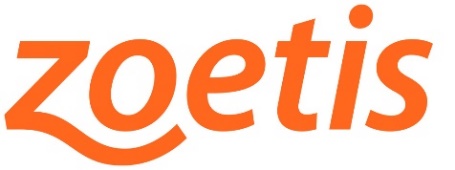 Zoetis presenta una nueva edición de FotoVetDerma, el concurso para impulsar la excelencia en el manejo de la patología dermatológica del perroMadrid, 22 de diciembre de 2022- Tras la buena aceptación de las tres ediciones anteriores, Zoetis presenta la 4.ª edición de FotoVetDerma. Fundamentada en la gamificación, esta innovadora herramienta multiplataforma permite que los veterinarios compartan y actualicen sus competencias en la mencionada área de estudio, a través de su participación en diferentes categorías y desafíos, con la finalidad de mejorar la precisión del diagnóstico en esta materia. Está respaldada por un Comité Científico conformado por reconocidos expertos en la materia, compuesto por: Carmen Lorente, dermatóloga y responsable del Servicio de Dermatología Adervet en el Hospital Veterinario Vetsia (Madrid); Laura Ordeix, responsable del Servicio de Dermatología del Hopital Clínic Veterinari de la Universitat Autònoma de Barcelona; César Yotti, dermatólogo y director del Centro Dermatológico Skinpet (Madrid); y Marcos Fernández, responsable del Servicio de Dermatología en AniCura-Navia (Vigo) y en CERTUS, que se incorpora al comité en 2023. Novedades de la 4.ª edición de FotoVetDermaEl concurso cuenta con dos categorías premiadas e independientes: Challenge Diagnóstico – Terapéutico, en la que los participantes suman puntos al contestar correctamente los diferentes retos de resolución de casos elaborados por los expertos del comité científico, y Casos clínicos Cytopoint / Apoquel / Apoquel Masticable, donde es el propio usuario el que comparte un caso clínico que puede ser votado por el resto de los participantes. Así, en 2023 el nuevo producto de Zoetis, Apoquel Masticable, se incorpora a la categoría de los casos clínicos.La obtención del primer y del segundo puesto en cada una de las categorías conlleva premios de 3.000 y 1.000 euros, respectivamente, en concepto de formación durante 2023 y 2024. Además, el ganador del nuevo Caso Clínico Vetscan Imagyst recibirá 500 €, igualmente, en concepto de formación durante el mismo periodo.Beneficios de FotoVetDermaLos beneficios de usar una plataforma como FotoVetDerma son múltiples. Para Sandra García, ganadora del primer premio en la Categoría Casos Clínicos Cytopoint/Apoquel en la tercera edición manifiesta que la participación en FotoVetDerma ayuda a resolver muchas dudas, “por la cantidad y la variedad de casos planteados en los distintos retos”.la principal es. Por su parte, el ganador del segundo premio en la Categoría Challenge Diagnóstico - Terapéutico Luis Enrique Suárez, remarca que el beneficio reside en la posibilidad de “actualizar conocimientos sobre el abordaje y tratamiento de casos clínicos que en algunos casos son complejos y poco habituales de ver”. Accede a FotoVetDerma, consulta las bases legales y regístrate en www.fotovetderma.com. Disponible en versión móvil tanto para sistemas Android como iOs, en App Store y Google Play. Acerca de ZoetisComo empresa líder mundial en salud animal, nos impulsa un propósito singular: cuidar del mundo y de las personas a través de la innovación en salud y bienestar animal. Después de casi 70 años innovando formas de predecir, prevenir, detectar y tratar las enfermedades de los animales, seguimos estando al lado de quienes crían y cuidan a los animales en todo el mundo, desde los ganaderos hasta los veterinarios y los propietarios de mascotas. Nuestra cartera de medicamentos, vacunas, diagnósticos y tecnologías marcan la diferencia en más de 100 países. Más información en www.zoetis.es.# # #